МУНИЦИПАЛЬНОЕ БЮДЖЕТНОЕ ОБЩЕОБРАЗОВАТЕЛЬНОЕ УЧРЕЖДЕНИЕ«СРЕДНЯЯ ШКОЛА № 16 ИМЕНИ ГЕРОЯ СОВЕТСКОГО СОЮЗА СТЕПАНА ИВАНОВА ГОРОДА ЕВПАТОРИИ РЕСПУБЛИКИ КРЫМ»(МБОУ «СШ № 16 им. С. Иванова»)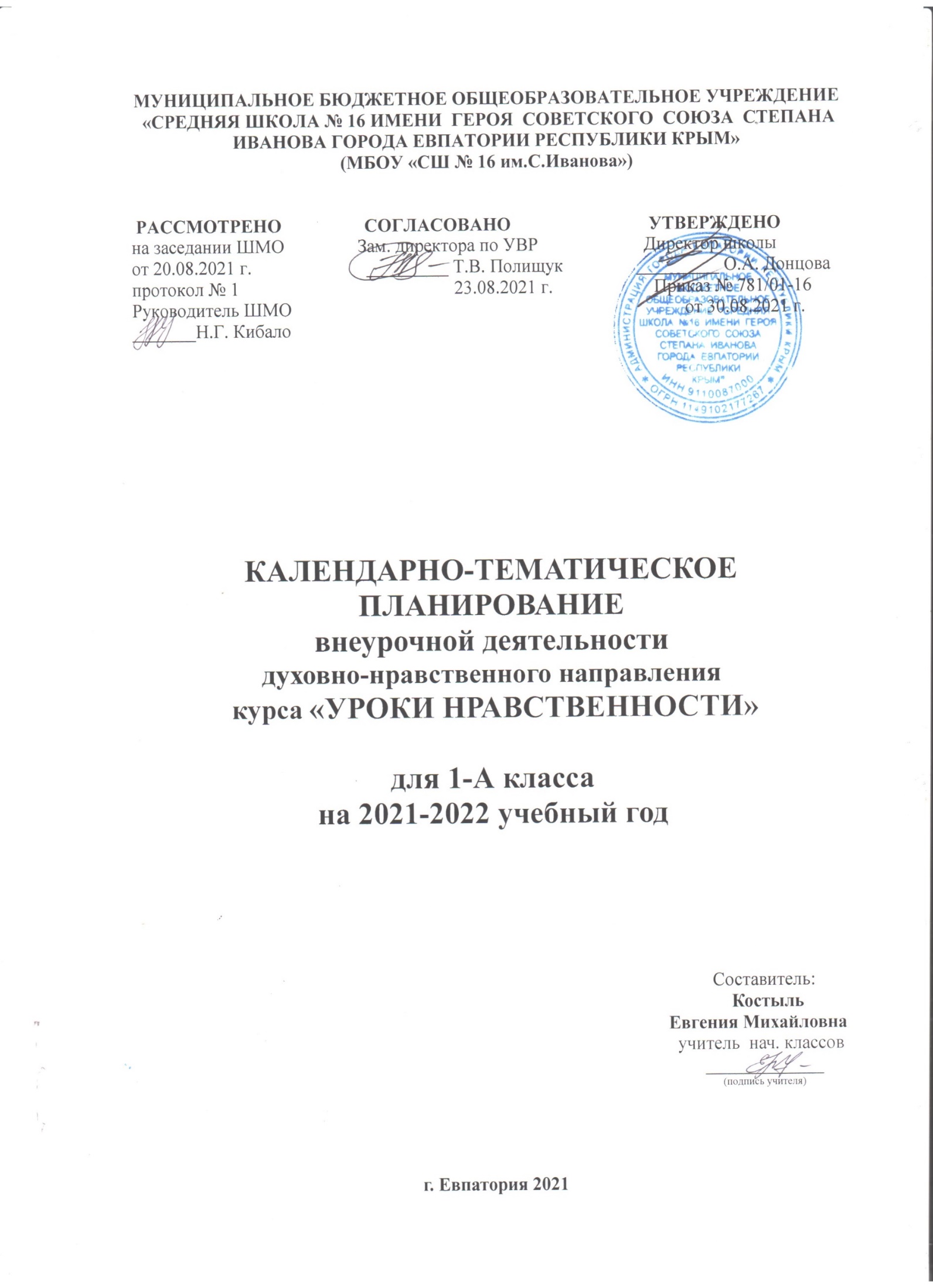 КАЛЕНДАРНО-ТЕМАТИЧЕСКОЕ ПЛАНИРОВАНИЕПО ЛИТЕРАТУРНОМУ ЧТЕНИЮ для 3-Е классана 2021-2022 учебный год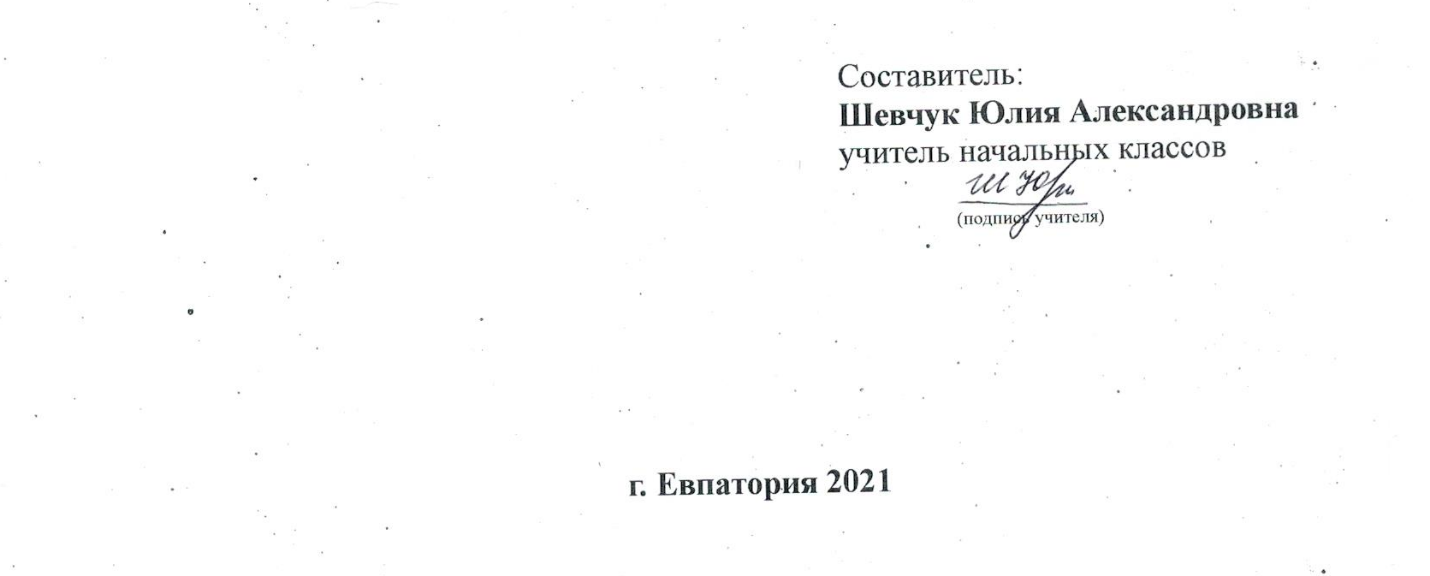 № п/п№ п/пДатаДатаТема урокаЧтение наизустьпланфактпланфактТема урокаЧтение наизусть1.01.09Знакомство с разделом. Рукописные книги Древней                 Руси. Первопечатник Иван Федоров.2.02.09Знакомство с разделом. Русские народные песни. Докучные сказки. Произведения прикладного искусства.Наизусть 1 песню3.07.09Русская народная сказка «Сестрица  Аленушка и  братец Иванушка». Составление плана.4.08.09Сказка «Сестрица  Аленушка и  братец Иванушка».            Пересказ.5.09.09Русская народная сказка «Иван- царевич и  Серый Волк».  Выразительное чтение.6.14.09Русская народная сказка «Иван- царевич и  Серый Волк».  План к сказке, пересказ.7.15.09Русская народная сказка «Сивка- Бурка». Выразительное чтение.8.16.09Русская народная сказка «Сивка- Бурка». Пересказ.9.21.09Внеклассное чтение «Сказки народов России».10.22.09Обобщение по разделу «Устное народное творчество». Проба пера. Сочиняем волшебную сказку.11.23.09Знакомство с разделом.  Прогнозирование содержания раздела. «Как научиться читать стихи». (На основе научно-популярной статьи Я. Смоленского).12.28.09Ф. Тютчев «Весенняя гроза».Наизусть «Весенняя гроза»13.29.09Ф. Тютчев «Листья». Сочинение-миниатюра «О чем расскажут осенние листья».Наизусть «Листья»14.30.09А. Фет «Мама! Глянь-ка из окошка…», «Зреет рожь над жаркой нивой…».15.05.10И. Никитин «Полно, степь моя, спать беспробудно…». И. Никитин «Встреча зимы».16.06.10И. Суриков «Детство», «Зима». Наизусть «Детство» (отрывок)17.07.10Обобщение по разделу «Поэтическая тетрадь 1». Внеклассное чтение «Путешествие в Литературную страну». 18.12.10Знакомство с разделом. А. Пушкин биография и творчество великого поэта.19.13.10А. Пушкин. Подготовка сообщения «Что интересного я узнал о жизни А.С. Пушкина». А. Пушкин. Лирические стихотворения.Наизусть1 по выбору20.14.10А. Пушкин «Зимнее утро». «Зимний вечер».21.19.10А. Пушкин «Сказка о царе Салтане…» Выразительное чтение.22.20.10А. Пушкин «Сказка о царе Салтане…» Составление плана.Наизусть отрывок23.21.10А. Пушкин «Сказка о царе Салтане…» Чтение отрывка наизусть.24.26.10И.А.Крылов.  Подготовка  сообщения о И.А.Крылове на основе статьи учебника, книг о Крылове. Басня «Мартышка и Очки».Наизусть басню25.27.10И. Крылов «Зеркало и Обезьяна».Наизусть басню26.28.10И. Крылов «Ворона и Лисица».27.09.11Детство Л. Толстого (из воспоминаний писателя). Л. Толстой «Акула». Пересказ.28.10.11Л. Толстой «Прыжок». Составление плана. Пересказ 29.11.11Л. Толстой «Лев и собачка». 30.16.11Л. Толстой «Какая бывает роса на траве», «Куда девается вода из моря?» Сравнение текстов.31.17.11М. Лермонтов. Статья В. Воскобойникова. Подготовка сообщения на основе статьи. Стихотворения «Горные вершины…», «На севере диком стоит одиноко…».Наизусть1 по выбору32.18.11М. Лермонтов «Утес», «Осень».Наизусть1 по выбору33.23.11Обобщающий урок по разделу «Великие русские писатели».34.24.11Знакомство с разделом. Н. Некрасов «Славная осень!..», «Не ветер бушует над бором…».Наизусть1 по выбору35.25.11Н. Некрасов «Дедушка Мазай и зайцы».Наизусть отрывок36.30.11К. Бальмонт «Золотое слово».37.01.12И. Бунин «Детство», «Полевые цветы».Наизусть1 по выбору38.02.12Внеклассное чтение «Любимые стихотворения о природе».39.07.12Обобщающий урок по разделу «Поэтическая тетрадь 2».40.08.12Знакомство с разделом. Д. Мамин-Сибиряк «Аленушкины сказки» (присказка). 41.09.12Д. Мамин-Сибиряк «Сказка про храброго Зайца – Длинные Уши, Косые Глаза, Короткий Хвост.»42.14.12Проверка техники чтения №1.43.15.12В. Гаршин «Лягушка-путешественница». Выразительное чтение.44.16.12В. Гаршин «Лягушка-путешественница». Пересказ.45.21.12В. Одоевский «Мороз Иванович». Выразительное чтение.46.22.12В. Одоевский «Мороз Иванович». Пересказ.47.23.12Внеклассное чтение «Какие литературные сказки прочитали самостоятельно?»48.28.12Обобщающий урок по разделу «Литературные сказки».49.29.12Знакомство с разделом «Были-небылицы». М. Горький «Случай с Евсейкой». Чтение.50.30.12М. Горький «Случай с Евсейкой». Пересказ.51.11.01К. Паустовский «Растрепанный воробей». Знакомство с произведением. 52.12.01 К. Паустовский «Растрепанный воробей». Составление плана. Краткий    пересказ.53.13.01А. Куприн «Слон». Выразительное чтение.54.18.01А. Куприн «Слон». Составление плана.55.19.01Внеклассное чтение «Урок-путешествие по небылицам».56.20.01Обобщающий урок по разделу «Были-небылицы».57.25.01Знакомство с разделом. С. Черный «Что ты тискаешь утенка?..» «Воробей», «Слон».Наизусть1 по выбору58.26.01А. Блок «Ветхая избушка». «Сны», «Ворона».Наизусть1 по выбору59.27.01С. Есенин «Черемуха».Наизусть60.01.02Обобщающий урок по разделу «Поэтическая тетрадь 3».61.02.02Знакомство с разделом «Люби всё живое». М. Пришвин «Моя Родина». Заголовок – это «входная дверь» в текст.62.03.02Соколов-Микитов «Листопадничек». Выразительное чтение.63.08.02Соколов-Микитов «Листопадничек». Пересказ.64.09.02В. Белов «Малька провинилась». «Еще раз про Мальку».65.10.02В. Бианки «Мышонок Пик». Знакомство с произведением.66.15.02В. Бианки «Мышонок Пик». План, краткий пересказ.67.16.02Б. Житков «Про обезьянку». Выразительное чтение.68.17.02Б. Житков «Про обезьянку». Пересказ по плану.69.22.02В. Дуров «Наша Жучка».70.24.02В. Астафьев «Капалуха».71.01.03В. Драгунский «Он живой и светится…».72.02.03Внеклассное чтение по теме «Люби всё живое». В. Бианки «Лесная газета».73.03.03Обобщающий урок по разделу «Люби живое»  74.09.03Знакомство с разделом «Поэтическая тетрадь 4». C. Маршак «Гроза днем», «В лесу над росистой поляной…».Наизусть 1 по выбору75.10.03А. Барто «Разлука». «В театре».76.15.03Е. Благинина «Кукушка», «Котенок».77.16.03С. Михалков «Если».Наизусть78.17.03Внеклассное чтение «Праздник поэзии».79.29.03Обобщающий урок по разделу «Поэтическая тетрадь 4».80.30.03Знакомство с разделом. Б. Шергин «Собирай по ягодке – наберешь кузовок».81.31.03А. Платонов «Цветок на земле». Образы детства и старости.82.05.04А. Платонов «Еще мама». Выразительное чтение.83.06.04А. Платонов «Еще мама». Выборочный пересказ эпизодов.84.07.04М. Зощенко «Золотые слова». Чтение, составление плана.86.12.04М. Зощенко «Великие путешественники». Выразительное чтение.87.13.04М. Зощенко «Великие путешественники». Общение и поступки детей.88.14.04Н. Носов «Федина задача», «Телефон».89.19.04Внеклассное чтение «В мире приключений».90.20.04Обобщающий урок по разделу «Собирай по ягодке - наберёшь кузовок».91.21.04Знакомство с разделом «По страницам детских журналов». Л. Кассиль «Отметки Риммы Лебедевой».92.26.04Ю. Ермолаев «Проговорился». «Воспитатели».93.27.04Г. Остер «Вредные советы». «Как получаются легенды».94.28.04Р. Сеф «Веселые стихи». 95.04.05Обобщающий урок по разделу «По страницам детских журналов». Обучающий проект «Сказки, загадки, небылицы.» 96.05.05Знакомство с разделом «Зарубежная литература». Мифы Древней Греции.97.10.05Проверка техники чтения №2.98.11.05Мифы Древней Греции. «Храбрый Персей». 99.12.05Внеклассное чтение «Мифы стран мира».100.17.05Г.Х. Андерсен «Гадкий утенок». Выразительное чтение.101.18.05Г.Х. Андерсен «Гадкий утенок». Нравственный смысл сказки. Пересказ.102.19.05Обобщение по разделу «Зарубежная литература». Итоговый урок за год «Что читать летом».